S1 Fig. GSIS following culture of isolated islets for 48 hrs. 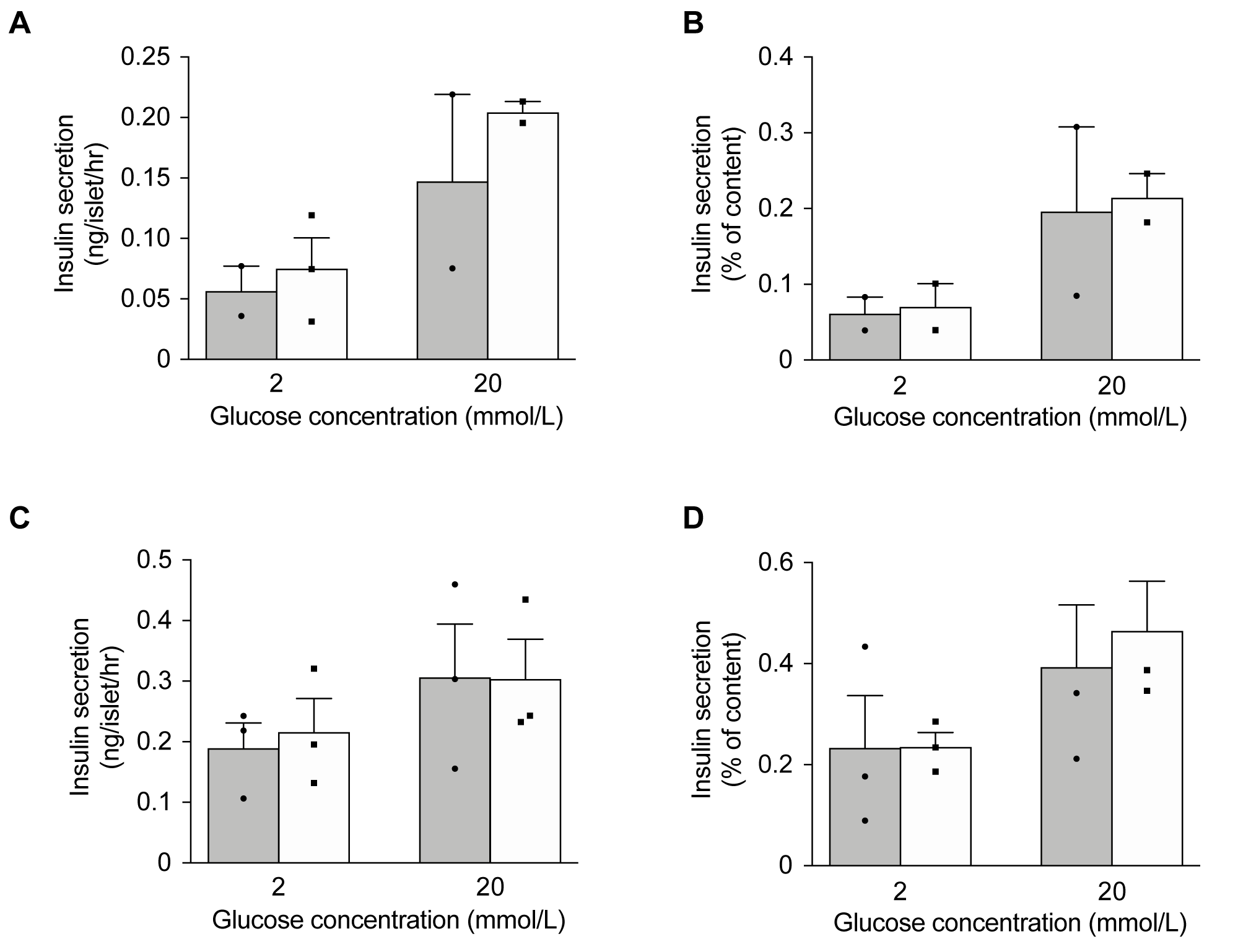 (A-B) Insulin secretion from isolated islets (n = 3 replicates, 9 mice, 8 islets per replicate) challenged with 2 mM and 20 mM glucose and 0.5 mM Mg2+ (solid bar) or 1.0 mM Mg2+ (open bar) for 1 hr after 48 hrs of culture at 11 mM glucose (1.2 mM Mg2+). (C-D) Insulin secretion from mouse pancreatic islets (n = 3 replicates, 9 mice, 8 islets per replicate) stimulated by 2 mM and 20 mM glucose with 0.5 mM Mg2+ (solid bar) and 1.0 mM Mg2+ (open bar) for 1 hr after 48 hrs of culture at 25 mM glucose (1.2 mM Mg2+). Insulin secretion is presented as ng/islet/hr (A, C) and normalized to total insulin content (B, D). ∗, p < 0.05 (2 mM vs. 20 mM glucose); Two-way ANOVA. 